		Ημερομηνία:  04/03/2022		Αρ. Πρωτ.: 516ΠΡΟΚΗΡΥΞΗ ΓΙΑ ΠΟΛΥΗΜΕΡΗ ΕΚΔΡΟΜΗ Β ΛΥΚΕΙΟΥ ΣΕ ΣΑΝΤΟΡΙΝΗΥπενθυμίζουμε ότι: α) με κάθε προσφορά κατατίθεται από το ταξιδιωτικό γραφείο απαραιτήτως  βεβαίωση συνδρομής νόμιμων προϋποθέσεων λειτουργίας τουριστικού γραφείου.                                                                                     Η Αναπληρώτρια  Διευθύντρια                                                                               		   Χαρίση Άννα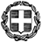 ΕΛΛΗΝΙΚΗ ΔΗΜΟΚΡΑΤΙΑΥΠΟΥΡΓΕΙΟ ΠΑΙΔΕΙΑΣ &                         ΘΡΗΣΚΕΥΜΑΤΩΝΠΕΡΙΦΕΡΕΙΑΚΗ Δ/ΝΣΗ Π/ΘΜΙΑΣ & Δ/ΘΜΙΑΣ ΕΚΠ/ΣΗΣ ΑΤΤΙΚΗΣΔ/ΝΣΗ Δ/ΘΜΙΑΣ ΕΚΠ/ΣΗΣ Β΄ ΑΘΗΝΑΣ        2ο ΓΕΝΙΚΟ ΛΥΚΕΙΟ ΒΡΙΛΗΣΣΙΩΝΤΑΥΓΕΤΟΥ & ΔΙΡΦΗΣ 15235 ΒΡΙΛΗΣΣΙΑΤΗΛ.: 2106132567FΑΧ.: 2108040644Οι προσφορές που δεν θα είναι απολύτως σύμφωνες με όλες τις παραπάνω απαιτήσεις – προδιαγραφές δεν θα συμμετάσχουν στον διαγωνισμό. ΠΡΟΣΘΗΚΗ ΡΗΤΡΑΣ: 1) η προσφορά κατατίθεται κλειστή σε έντυπη μορφή(όχι με email ή fax) στο σχολείο και 2) με κάθε προσφορά κατατίθεται από το ταξιδιωτικό γραφείο απαραιτήτως και Υπεύθυνη Δήλωση ότι διαθέτει βεβαίωση συνδρομής των νόμιμων προϋποθέσεων λειτουργίας τουριστικού γραφείου, η οποία βρίσκεται σε ισχύ.	 3) Στην αξιολόγηση των προσφορών θα συνεκτιμηθεί η ασφάλεια που προσφέρει το ταξιδιωτικό γραφείο για την τήρηση μέτρων προστασίας από τον covid- 19 και για την αντιμετώπιση τυχόν περιστατικού νόσησης  κατά την διάρκεια της εκδρομής Σας υπενθυμίζουμε ότι η προσφορά κατατίθεται κλειστή σε έντυπη μορφή(όχι με email ή fax) στο σχολείο.